Ú v o dŽenský tělocvik se v českých zemích rodil v druhé polovině 19. století ve velmi nepříznivých společenských poměrech. Bylo třeba, aby průkopníci ženského tělocviku se obrnili odvahou a vytrvalostí v boji proti tehdejším po staletí zakořeněným předsudkům převážné části společnosti. Je neocenitelnou zásluhou pokrokových bratří a sester, kteří zaváděli ženský tělocvik v sokolské organizaci a vytvořili tak podmínky pro realizaci emancipačních snah žen i v jiných oborech lidské činnosti.V tomto pojednání jsou uspořádány údaje a zprávy obsažené v dostupných materiálech uvedených v seznamu použité literatury. Jde o drobný příspěvek k sokolské historii, který stojí za pozornost a zaslouží si, aby byl v samostatném textu nabídnut čtenářům, příp. historikům jako jeden z podkladů pro souborné zpracování.Trnitá cesta k rovnoprávnému přístupu žen s muži k sokolské výchově, období od vzniku Sokola do IV. všesokolského sletu v r. 1901.1. Vývoj ženského tělocviku v celé sokolské organizaci.Připomeňme si nejprve, jak obtížný byl boj o zavedení ženského tělocviku v sokolské organizaci. Krátce po založení Sokola v r. 1862, jakožto tělocvičného spolku zaměřeného zpočátku jen na muže, byly položeny základy i pro ženský tělocvik. Stalo se tak přes silný odpor veřejného mínění, které kladlo důraz na to, že posláním ženy je péče o domácnost a rodinu a jakákoliv jiná jejich činnost, vč. tělocvičné aktivity, byla považována za nepatřičnou, ba dokonce za neslušnou. Průkopníci ženského tělocviku museli projevit nezlomné přesvědčení o všestranné prospěšnosti ženského tělocviku a velkou dávku pevné vytrvalosti, aby mohli čelit vžitým a hluboce zakořeněným předsudkům.Prvním krůčkem k zapojení ženské složky do pravidelného cvičení bylo zřízení chlapeckého a dívčího tělocvičného ústavu. Začal vyvíjet svou činnost v nové sokolovně Pražského Sokola, do jejíž stavby vložil starosta Pražského Sokola Jindřichy Fügner celé své jmění. Stavba byla zahájena 3/7 1863 a již 9/l2 téhož roku bylo v nové a nad jiné vynikající tělocvičně zahájeno cvičení. Nově založený chlapecký a dívčí tělocvičný ústav vedl zprvu Dr. Jan Musil a po něm převzal vedení ústavu Dr.Miroslav Tyrš. V r. 1866 sestavil Dr. Miroslav Tyrš v tomto ústavu "družstvo slečen" z nichž vychoval první cvičitelky pro samostatný tělocvik ženský. Nejlepší z nich Klemeňa Hanušová počala ještě téhož roku cvičit družstvo "odrostlých děvčat." Když jich bylo téměř 40, došlo v r. 1869 z podnětu Dr. Miroslava Tyrše k poradě několika žen české, pražské společnosti. Byla to Kateřina Fügnerová, ydova po prvním starostovi, spisovatelka Žofie Podlipská, Klemeňa Hanušová a jiné. Z této porady vzešly stanovy "Tělocvičného spolku paní a dívek pražských", jenž byl ustaven 29. listopadu 1869 jako první ženský tělocvičný spolek. Starostkou byla Žofie Podlipská, cvičení řídila Klemeňa Hanušová s cvičitelským sborem žen. Spolek měl na počátku 110 členek /z toho 21 cvičících/ a 32 žákyň. Už v r. 1870 spolek uspořádal prvé veřejné cvičení. Bylo to důležité vítězství Dr. Miroslava Tyrše na cestě směřující k naplnění hesla, které symbolicky vyjádřil slovy "Co Čech to Sokol." Tělocvičný spolek paní a dívek pražských cvičil v tělocvičný Pražského Sokola. Klemeňa Hanušová byla vynikající cvičitelkou s mimořádnými teoretickými znalostmi a organizačními schopnostmi. V r. 1872 a 1879 byly vydány její dva díly cvičitelské příručky "Dívčí tělocvik."Pražský vzor zůstával dlouho osamocen. Teprve v r. 1886 byl založen Tělocvičný spolek paní a dívek v Plzni a Poličce a v r. 1887 v Kutné Hoře. O rok později vznikl ve Vídni. Pro samostatné vedení tělocvičného spolku neměly tehdy ženy vždy dost příležitosti získat potřebný výcvik. Proto dochází po r. 1890 k zakládání družstev žen a dívek při sokolských jednotách. Zprvu pod rozmanitými jmény, později pod jednotným označením "Ženské odbory." Technické vedení těchto odborů a výchovu cvičitelských sborů žen převzali muži do doby, než ženy prodělaly potřebný výcvik, aby se mohly ujmout samostatného vedení. Prvý takový odbor byl založen v r.1891 v Sokole na Vyšehradě pod názvem "Dámský kurs." Zasloužila se o to Barbora Šourková a technický vedoucí Rudolf Bílek. V témže roce začaly cvičit ženy i na Moravě při Sokole ve Frenštátě p. Radh.Zvlášť významná je "Svatováclavská rezoluce ze sjezdu ČOS, který se konal 28. září 1895 a kterému bylo pro jeho mimořádnou důležitost přisouzeno označení 1.valný sjezd. Tato rezoluce obsahovala mj. doporučení zdůrazňující potřebu zavádět v sokolských jednotách cvičení žen. Kromě Tělocvičného spolku paní a dívek pražských působilo na přelomu let 1895 a 1896 ženské odbory již při 9 sokolských jednotách /Hamry, Humpolec, Chrudim, Kralupy n/Vlt., Praha - Staré Město, Praha Malá Strana, Praha - Vyšehrad, Radlice a Smíchov/. Podle statistiky k 31/12 1896 bylo již ustaveno 12 ženských odborů s 583 členkami a 293 cvičenkami. V následujícím roce ČOS postoupila v otázce ženského tělocviku ještě dál a uložila všem jednotám zavést cvičení žen a dorostu vč. dívek.Dne ll. dubna 1898 se uskutečnilo prvé veřejné cvičení Ženských odborů v tělocvičně Pražského Sokola pod vedením náčelnice Tělocvičného spolku paní a dívek pražských Anny Ptáčkové Byl to velký úspěch znamenající rozhodný krok kupředu ve cvičení žen. To se projevilo v pozoruhodném vzestupu počtu ženských odborů, ke konci roku 1899 bylo při sokolských jednotách založeno již 91 ženských odborů.V r. 1901 se konal IV. všesokolský slet, jehož program přinesl převratnou novinku oproti sletům předcházejícím. Vystoupily na něm poprvé ženy, a to cvičením s kuželi v počtu 867 cvičenek. Teprve po 32 letech po založení Tělocvičného spolku paní a dívek pražských se také ženy objevují jako cvičenky na sletišti. Byl to přesvědčivý pokrok na cestě, jejímž cílem byla rovnoprávnost žen s muži v přístupu k pravidelné, samostatně vedené sokolské výchově, na cestě k harmonickému rozvoji tělesných a duchovních hodnot každého jedince bez rozdílu pohlaví.2. Počátky ženského tělocviku ve vinohradském SokoleKrátce před zaležením ženského odboru ve vinohradské sokolské jednotě došlo k události, která s tímto významným krokem souvisí. V 1. 1897 a 1898 absolvoval po ukončení studií Miroslav Jirsák v Benešově jednoletou bankovní praksi. Hned po příchodu do Benešova vstoupil do tamní sokolské jednoty a stal se členem cvičitelského sboru. S ohledem na své zkušenosti z předchozí sokolské činnosti prokazoval benešovskému Sokolu cenné služby. Sblížil se s Dr. Häringem, starostou města a zároveň starostou benešovského Sokola a často s ním diskutoval o situaci ve městě a především o Sokole. V Benešově sídlila vojenská posádka, která svým nevázaným chováním měla na mládež neblahý vliv. Chlapci napodobovali důstojníky v jejich sklonu ke karbanu a pití a dívky dávaly přednost zábavě s důstojníky na korzu, lámaly němčinu a odcizovaly se českému kulturnímu a společenskému životu. Miroslav Jirsák v jednom z rozhovorů s Dr. Häringem se zmínil o této nedobré situaci. I Dr. Häring byl sklíčen touto situaci, ale nevěděl, jak tomuto nešvaru čelit. Miroslav Jirsák reagoval krátce a rozhodně: "Zřídíme v Sokole cvičení ženského odboru." A tak se také stalo. Počáteční nejistota a pochybnosti byly překonány, cvičení se líbilo, dívky si zvykly chodit dvakrát týdně do cvičení. Když výcvik dosáhl uspokojivé úrovně, bylo rozhodnuto uspořádat veřejné cvičení. Dívky byly nadšené a slíbily věnovat se přípravě s největší pílí. Veřejné cvičení bylo mimořádně úspěšné a bylo zároveň pro iniciátora tohoto vystoupení, Miroslava Jirsáka, rozloučením s Benešovem. Vracel se do Prahy, aby po jednoleté bankovní praksi nastoupil své trvalé zaměstnání v Zemské bance.Po svém příchodu do Prahy se také hned ujal práce ve cvičitelském sboru vinohradského Sokola. Zde uplatnil své benešovské zkušenosti a navrhl zřídit ženský odbor i na Vinohradech. Po několika poradách byl návrh přijat a Miroslav Jirsák byl pověřen vedením odboru.Cvičení žen bylo ve vinohradském Sokole zahájeno 1. listopadu 1898. Koncem roku, tedy dva měsíce po zahájení činnosti čítal ženský odbor 65 členek.Ženský tělocvik v Praze měl téměř 20tiletou tradici a na jeho úroveň byla kladena přísnější měřítka. Z tohoto důvodu si vyžádal Miroslav Jirsák na pomoc zkušenou cvičitelku ze Spolku paní a dívek pražských. Na jeho žádost byla na Vinohrady vyslána Anna Ptáčková. K ilustraci dalšího vývoje připojujeme několik citátů z pamětí Miroslava Jirsáka: "Byla již /Anna Ptáčkova/ starší, měla pevné, sebevědomé vystupování. Sledoval jsem mlčky její počínání, ale výsledek mého několikatýdenního přihlížení nebyl uspokojivý. ... Seznal jsem, že se od ses. Ptáčkové nenaučím ničemu užitečnému. Ohlížel jsem se po odborné literatuře, a to nejdříve německé, kde žensky tělocvik byl již zaveden dávno před námi. ... Ses. Ptáčková byla u nás jen asi tři měsíce a pak jsem musel sestavovat cvičební program sám. ... V ses. Boženě Nademlejnské jsem získal důvěrnici, která mne upozorňovala na vše, čeho máme dbát, aby cvičení probíhalo k plné spokojenosti cvičenek. ... Bylo tehdy těžké odvykat ženy společenským návykům, přesvědčit je o tom, že v Sokole si sestry navzájem tykají a oslovují se sestro bez ohledu na to, mají-li rozdílné společenské postavení. ... Záhy jsem pomýšlel na zřízení samostatného cvičitelského sboru žen a již v měsíci dubnu 1899 zahájil jsem sobotní vyučování pro členky, které se dobrovolně přihlásily do kursu pro nastávající členky sboru. Přihlásilo se 22 sester. Průměrná návštěva byla 18 sester. Po pečlivém školení byl sestaven cvičitelský sbor čítající 15 členek. Ke konci roku se počet zvýšil na 20. Náčelnicí se stala Božena Nademlejnská. Muži pod vedením Miroslava Jirsáka prozatím odpovídali za technické vedení ženského odboru.Cvičitelský sbor žen se pak krátce po svém ustavení začal připravovat na veřejné vystoupení při cvičitelském valném sjezdu Středočeské župy, který se konal 19. listopadu 1899. Vystoupily spolu se sestrami z Českého Brodu a Žižkova, předvedly cvičení s kuželi, cvičení na nářadí /bradla, kůň na šíř/ a cvičení s tyčemi. Pochvala župního zpravodaje je povzbudila k další horlivé činnosti."Nově bylo v r. 1899 zavedeno cvičení dívek, do kterého se přihlásilo 50 děvčat. Ženy cvičily dvakrát týdně ve dvou oddílech, jejich průměrná návštěva byla 53 cvičenek. Dívky cvičily také dvakrát týdně; průměrná návštěva 40 dívek. Ženský odbor vzbuzoval obdiv a úctu jak co do počtu, tak i co do technické úrovně. Počet členek stále rostl.Dne 10. června 1900 uspořádal ženský odbor pod vedení náčelnice Boženy Nademlejnské v Národním domě na Vinohradech veřejné cvičení s bohatým a hodnotným programem. Ze záznamů Miroslava Jirsáka uvádíme podrobnější údaje o hodnocení veřejného cvičení, o jeho pořadu a o vystoupení vinohradských žen v Plzni, kterým splácely účast plzeňských žen na veřejném cvičení v Národním domě:"Cvičitelský sbor žen nacvičil jednotlivé oddíly s přesností namnoze překvapující a dostalo se mu pochvaly jak od přítomného obecenstva, tak zejména od župního dozoru. Byly to pro něj nejlepší odměny- za jeho přičinění. Pořad veřejného cvičení, jehož se zúčastnilo 57 členek Vinohradského ženského odboru, byl tento:1/ Nástup2/ Prostná cvičení /4 oddíly/ při hudbě 3/ Hry s náčiním a bez náčiní 4/ Různosti5/ Cvičení na nářadí /4 kladiny a 6 bradlových žerdí/6/ Vystoupení cvičitelského sboru na koni na šíř s madly 7/ Rej 40 cvičenek 8/ Odchod se zpěvemRadost nad zdařeným dílem zvýšila přítomnost ženských odborů bratrských jednot v Benešově, v Plzni a jednot pražských. Zavázán díkem návštěvu vyhověl vinohradský cvičitelský sbor žen pozvání a zúčastnil se hned týden na to, 17. června, veřejného cvičení ženského odboru v Plzni, kde 8 jeho členek předvedlo v Plzni cvičení prostná, různosti a cvičení na koni na šíř s madly. I v Plzni získaly jejich výkony uznání diváků a zpravodaje tamnější župy.Náčelnice Božena Nademlejnská se stala v r. 1900 členkou župní technické komise a v r. 1901 byla povolána do technické, komise žen ČOS. Tuto čelnou představitelku pokrokových sil usilujících o rozvoj ženského tělocviku v Sokole charakterizuje její projev, jehož rukopis se zachoval. Je bez data, ale z jeho obsahu je zřejmé, že jde o projev ze samých počátků ženského odboru na Vinohradech. Autorka ve svém projevu hájí emancipační snahy žen proti předsudkům doby, zdůrazňuje význam sokolské výchovy pro ženy a vybízí k účasti na cvičení. Projev byl přednesen před více než 100 lety, myšlenky v něm obsazené jsou stále živé a svědčí o širokém rozhledu, progresivních názorech a obdivuhodné aktivitě a obětavosti autorky. Některé části obsáhlého projevu uvádíme v doslovném znění jako pozoruhodný obraz doby:"Jisto jest, že v žádných poměrech a na žádném místě, kde žena dosud pracovala na svých emancipačních snahách, nemůže se s takovou hrdostí a jistotou poukázati na to, co k uskutečnění těchto snah bylo dosaženo v Sokolstvu. ... Sokolstva České, zřizujíc při jednotách ženské odbory, stalo se buditelem ženské uvědomělosti. ... Není tedy Sokol spolkem pro pěstování tělocviku snad z pouhé kratochvíle aneb pro výchovu akrobatů, nýbrž jakousi školou života. ... výcvikem těla získáváme sebevědomí, učíme se odvaze, bystrosti a rozhodnosti, stáváme se schopnými ovládati svoji vůli, získáváme vládu nad svým tělem, myšlenkami i skutky, probouzíme smysl pro vše krásné, zušlechťujeme svou povahu. Široký program sokolský neváže nás však pouze na tělocvičnu. Dnes značně rozšířené a zdokonalené vzdělávací odbory se staví bok po boku cvičitelským sborům. ... Tak pracují cvičitelské sbory spolu se vzdělávacími odbory a tím vyplňuji dle svých možností sokolské poslání. ... Žena musí být poučena o své hodnotě a proto musí být postavena na roveň s mužem. Ona má tytéž povinnosti, ale také tatáž práva, aby stejně jako muž přispívala svou hřivnou k práci veřejné. ... Po denní práci, ať tělesné či duševní, je nám cvičení osvěžením, milou zábavou.Zdá se mi, že v tělocvičně spadne ze mne všechna starost, zapomenu na všechny nepříjemnosti, cítím jen dobrý účinek cvičení, dostávám novou chuť k práci, která mne čeká. ... Většina dívek vstupuje do Sokola pro účast na cvičení. Teprve delší pravidelnou návštěvou a účastí na vzdělávací výchově, vzrůstá zájem o podstatu sokolství a začíná pociťovat dobrý účinek na tělesný a duševní vývoj. ... Ušetříme si v budoucím životě mnohé trpké chvíle a mnohou bolest tím, že jsme se otužily sokolskou kázní, naučily se uznávat práva druhého, chápati požadavky a potřeby celku. ... Bude ještě mnoho práce zapotřebí, než naše veřejnost pochopí velký význam tělocviku pro ženy, jak v ohledu fyzickém, tak morálním. Dosavadní hluboko zakořeněné předsudky nutno rážně vyvrátit." Tolik z výstižné ukázky emancipačních snah sokolských žen na přelomu 19. a 20. století.Na IV. všesokolském sletu v r. 1901, na kterém poprvé vystoupily ženy, nechyběly ani členky ženského odboru vinohradského Sokola. V celkovém počtu 867 cvičících žen byly členky vinohradského ženského odboru zastoupeny 43 cvičenkami.Na závěr této části zařazujeme citát ze vzpomínek na 40. výročí založení ženského odboru na Vinohradech uveřejněných ve výroční zprávě jednoty projednané na 52. řádné valné hromadě vinohradského Sokola 25. února 1939. Vzpomínky obsahují některé skutečnosti uvedené již v předchozích řádcích, jde však o vzpomínky přímých účastnic počátků vinohradského ženského odboru, které i po desetiletích dokumentují, jak nezapomenutelné dojmy zanechaly průkopnické počátky u těchto uvědomělých, odvážných osobností."V pohnutých dnech podzimních vzpomněly jsme v tichosti čtyřicátého výročí založení ženského odboru při naší jednotě, který z malých začátků vytrvalou prací a obětavostí dosáhl, že naše' jednota jest největší v republice počtem svých příslušnic.Pohleďme do minulosti na tehdejší názory, kdy byla ženám upírána práva na individuální vývoj, kdy ženy musily bojovat s předsudky, jež život veřejný značné zatěžovaly. Proto nebylo divu, že rozvoj všech ženských odborů nemohl se rozvíjet v takovém tempu jako u mužů. Vývinem doby přicházelo poznání, že žena má stejná práva v civilizovaném světě jako muž, že je i pro národ škodou, je-li žena ve veřejném životě opomíjena.Proto zůstane do budoucna neocenitelnou zásluhou br.Jirsáka, který na podzim r. 1898 se první u nás chopil velkého úkolu a založil při naší jednotě ženský odbor. Jeho osobnost byla zárukou, že mladý odbor rychle poroste. Bratři Kotěšovcové a br. Bloudek byli mu v tomto začátku vydatnými pomocníky.Zpočátku cvičilo v ženském odboru 44 sester, však počet se brzy zdvojnásobil a ženy cvičily s takovou horlivostí, že musil být zřízen cvičitelský kurs, který dal naší jednotě první ženský cvičitelský sbor, z jehož středu vyšla i naše první náčelnice sestra Božena Nademlejnská.Bratr Jirsák ještě s několika bratřími svými zkušenostmi podporovali veškerou tělocvičnou a organizační činnost žen, byl páteří odboru, řídil zpočátku i schůze cvičitelského sboru žen. Sestra Nademlejnská snažila se, aby každá rada jmenovaného bratra byla uskutečněna. Tak pod společnýma pilnýma rukama rostlo utěšené dílo do budoucna. "Pevné kořeny byly zapuštěny a zdravé směrnice vytčeny. Činnost tělocvičná se rychlé vzmáhala, zaváděny domácí závody, takže mladičký odbor procházel zkouškou vytrvalé práce. V duchu sokolském s heslem "Ni zisk, ni slávu" bylo postupováno až do dnešní doby a my jsme povinny v tomto díle pokračovati.Každým rokem přibývá nám pilných a vytrvalých sester. Prvními z nich však jsou ty, které letos oslavily 40 let členství v naší jednotě. Jsou to: první náčelnice Božena Nademlejnská - Jirsáková, Anna Doležalova, Marie Gubišová a Marie Malá.Sestry jubilantky, vaše vytrvalost a láska k sokolství budiž zářným příkladem všem ženám, sdruženým pod praporem sokolským. Zachováme po vašem příkladu věrnost k jednotě. Spolupracujte a těšte se s námi z jejího rozkvětu a doufejme, že osud dopřeje nám oslavit! padesáte výročí založení ženských složek v naši jednotě v plném rozsahu, za radostnějších poměrů, než jsou nynější."II. Dovršení emancipačních snah žen v sokolské organizaci. Období po IV. všesokolském sletu v r. 1961 do VII. všesokolského sletu v r. 1920.1. Souborný přehled vývoje ženského tělocviku v celém sokolském hnutímOd 1. do 15. září 1902 se konala v Praze v tělocvičně Sokola na Malé Straně I. čtrnáctidenní cvičitelská škola žen, která měla 39 posluchaček. Její průběh byl velmi zdařilý a setkal se s tak velkým zájmem, že byla pak téměř každoročně opakována.V	r. 1903 ve dnech 15. a 16. srpna, byl uspořádán mohutný zájezd ČOS do Českých Budějovic. Hlavním cílem zájezdu bylo podpořit tamní českou menšinu. Životní podmínky Čechů v území s převahou německých obyvatel byly velmi těžké, na Čechy pohlíželi Němci jako na občany druhého řádu. Zájezdu se zúčastnilo 3934 sokolů v kroji, z toho 1526 cvičenců a přes 110 cvičících žen. Byl to již druhý zájezd do Českých Budějovic /prvý se uskutečnil v r. 1893/ a tak jako předchozí zájezd splnil úspěšně své poslání. Jeho hodnotný průběh ukázal sílu, vyspělost a solidaritu českého sokolstva a značnou měrou přispěl k zmírnění nepříznivé situace ve vztazích mezi Němci a Čechy.V	r. 1907 se konal V. všesokolský slet. Byl uspořádán opět na letenské pláni. Jeho program byl obohacen o řadu novinek. Zavedeny byly předsletové neděle pro vystoupení mládeže pražských žup, poprvé byla zařazena do sletového pořadu scéna /živá šachová hra znázorňující porážku krále Zikmunda Žižkovým vojskem/ a poprvé byl v rámci sletu uspořádán mezinárodní tělocvičný závod, v němž zvítězilo družstvo ČOS. Na sletě cvičilo 7800 mužů a 2000 žen. Ženy opět předvedly cvičení s kuželi.Největším podnikem ČOS v r. 1908 byl, v pořadí již pátý, zájezd na Moravu. V rámci zájezdu se uskutečnilo veřejné vystoupení v Prostějově a Kroměříži. V Prostějově z celkového poctu téměř 4000 účastníků cvičilo 1784 mužů a 590 žen, v Kroměříži z celkového počtu více než 4000 účastníků cvičilo 1883 mužů a 161 žen.Otázka organizačního začlenění žen v sokolské organizaci se stávala čím dál tím naléhavější. Rozdílné názory na řešení této otázky vyvolávaly neklid a rušivě zasahovaly do systematické práce ve všech sokolských složkách. Rozpory byly tak značné, že byla uspořádána anketa, která měla vyjasnit nepřehlednou situaci a přispět k sjednocení stanovisek. Rozhodnutí měl přinést V. valný sjezd ČOS svolaný do Prahy na 27. a 28. listopad 1910. Zúčastnilo se ho 730 vyslanců a jeho průběh byl s napětím sledován nejen členstvem, ale i veřejnosti, neboť emancipační snahy žen byly tehdy v popředí zájmu celé společnosti. Na sjezdu stály proti sobě v podstatě dva názory. Jeden z nich se domáhal úplné rovnoprávnosti žen s muži ve veřejném životě a tedy i v Sokole, druhý souhlasil sice s tím, aby ženy samostatně vedly a řídily své tělocvičně-odborné záležitosti, nechtěl však, s ohledem na dosavadní 50 let trvající praksi, připustit, aby spolurozhodovaly i o ostatních otázkách sokolského života. Sjezd nakonec ženskou otázku nedořešil, nedospěl k jednotnému a nespornému stanovisku.V	této situaci bylo úkolem nového předsednictva ČOS znovu se ženskou otázkou zabývat. Několikrát byly učiněny pokusy k jejímu úplnému dořešení, ale byly vždy z rozmanitých důvodů odmítnuty. K určitému posunu došlo, když výbor ČOS rozhodl, aby řešení ženské otázky bylo ponecháno dalšímu vývoji v jednotách a župách a aby v ČOS bylo postavení žen upraveno tak, že si tělocvičnou činnost povedou ženy samy a v ostatních otázkách budou spolupracovat s dosud zvolenými činovníky. Dále citujeme doslovné z pramene uvedeného v seznamu literatury v bodě 1/:"V důsledku toho byla 28. října 1911 ustavena při Obci sokolské zvláštní samostatná ženská komise, jejíž předsedkyní byla zvolena sestra Eliška Roudná z Tělocvičného spolku paní a dívek pražských, který byl jaksi mlčky trpěn jako samostatný spolek, jsoucí v poměru odboru k Pražské jednotě. V důsledku této volby byla pak sestra Roudná kooptována do předsednictva, v němž zasedala od 7. listopadu Í91Í toliko s hlasem poradním. Zástupcem náčelnictva mužů v této ženské komisi byl br. Rudolf Bílek, nám. předsedkyně s. Milada Malá, dalšími členkami byly H. Becková, M. Budínská, F. Čechová, 0. Fučíková, M. Musilová, F. Šprdlíková. Ustavení komise předcházelo povolání šesti sester do vzdělávacího odboru ČOS."V	této době se upnula veškerá pozornost k blížícímu se 50. výročí trvání "... Sokolstva, do něhož Sokolstvo vstoupilo velkou slavnostní besedou pořádanou 1. ledna 1912 ve velkém sále na Slovanském ostrově. Byl to rok velkého VI. sletu všesokolského, který byl zároveň 1. sletem Slovanského Sokolstva. Zúčastnilo se 20 000 sokolů v průvodu v krojích, 11 120 cvičenců a 5 458 cvičenek. Ženy poprvé cvičily prostná. Slet měl opět několik nedělí předsletových, při nichž byla předvedena scéna „ V Athénách po bitvě u Marathonu“ od K. Domorázka, která je označena za jednu z nejlepších sletových scén.Řešení ženské otázky pokročilo tak daleko, že 1. července 1912 byla svolána porada zástupkyň všech ženských odboru spolu s členkami již dříve zvolené ženské komise. Prvého listopadu téhož roku se konala v Praze v Obecním domě první schůze župních náčelnic za účasti členek ženské komise ČOS a dalších 10 župních delegátek. Schůzi předsedala Eliška Roudná a zúčastnili se jí bří. Karel Heller za předsednictvo ČOS a Rudolf Bílek za technický odbor ČOS.V	ženské komisi ČOS v té době pracovaly a hájily zájmy žen, kromě ses. Elišky Roudné, hlavně ještě tyto sestry: Olga Fučíková, Míla Koutníková, Milada Malá, Františka Šprdlíkoyá, Oldra Táborská a Markéta Wachtlová. Usilovaly zejména o úplné zrovnoprávnění žen s muži, o změnu cvičebního úboru a o zavedení výletního a slavnostního kroje.Nová úprava cvičebního úboru žen byla všeobecně uznávána za potřebnou a naléhavou. Názory na podobu ženského výletního a slavnostního kroje a dokonce i na to, má-li být vůbec ženám přiznáno právo na takový kroj byly tak rozporuplné, že ženy se dočkaly sokolského kroje až v r. 1920 při VII. všesokolském sletu. Pro pochopení dlouholetého odkladu na přiznání práva žen na sokolský kroj je třeba uvést, že podle usnesení V. valného sjezdu ČOS nebyly sokolské ženy vůbec připuštěny do sokolských průvodů. K tomuto usnesení došlo zřejmě proto, aby se vyhovělo tehdejším společenským zvyklostem a předsudkům. Společné vystupování žen s muži na pochodech a výletech vyvolávalo kritiku veřejnosti často provázenou jízlivými poznámkami a vtipy. Nepomohla ani obhajoba ženských práv, která zdůrazňovala, jak na cvičišti uchvacovala ukázněnost žen při cvičení, nástupu a odchodu. Zatím co mimo cvičiště v ulicích města muži v průvodech s hudbou vyvolávali nadšené projevy diváků, ženy se prodíraly mezi diváky nebo nedůstojně, neuspořádaně a jako cizinky se připojovaly vzadu k průvodu. Oprávněnost této obhajoby potvrdil průběh sletových oslav v Ostravě. Slet v Ostravě se konal 5. a 6. července 1913, skončil s velkým úspěchem a měl příznivý vliv na posílení českého živlu na Ostravsku. Ženy cvičily v novém cvičebním úboru - v bílých halenkách s černými vázankami, opásány černým koženým pásem. V průvodu šli jen muži, v sokolském kroji jich bylo 1 100. Ženy mohly jen přihlížet nebo neuspořádaně a bez označení průvod provázet.V	r. 1913 se zúčastnili bři starosta ČOS Josef Scheiner a Augustin Očenášek mezinárodního kongresu pro tělesnou výchovu v Paříži. Tam br. Augustina Očenáška zaujaly ukázky soustavy přirozeného tělocviku Hébertova a rytmického tělocviku Demenyho. Br. Augustin Očenášek spolu s hudebním skladatelem Karlem Pospíšilem se stali u nás horlivými propagátory rytmického tělocviku. Br. Augustin Očenášek vydal "Základy rytmického tělocviku." Tato odborná práce měla podstatný vliv na vývoj tělocviku žen i sokolské mládeže.V	r. 1914 došlo k rozhodujícímu obratu v otázce organizačního začlenění žen v sokolské organizaci. Z pramene uvedeného v seznamu literatury pod č. 2 citujeme doslova: "Všechny několikaleté snahy technického odboru ČOS ženské komise i osvětového odboru ČOS o novou organizační úpravu sokolského ústrojí byly úspěšně zakončeny v památné schůzi výboru ČOS dne 10. května 1914, která schválila novou úpravu organizace cvičitelského sboru ČOS mužů i žen, řády vzdělávacích odborů sokolských jednot, žup i ČOS podle resoluce sjezdu vzdělávacích odborů ČOS ze 7. prosince 1913, upravila Zásady o podpoře sokolských jednot menšinových a uznala rovnoprávnost žen s muži pro všechna odvětví sokolského ústrojí, čímž připustils volbu žen do valného sjezdu, výboru i předsednictva ČOS.Na červen 1914 byl připraven sokolský slet v Brně. Slet byl připravován sokolskou organizací s mimořádnou péčí, u české veřejnosti byl očekáván s nadšenou pozorností a ze strany německých obyvatel brněnského kraje se stal terčem nesmiřitelného odporu a prudkých útoků. Brněnští Němci a radniční brněnská správa činili vše, co jen mohli, aby si vymohli zákaz sletu nebo aby jej alespoň co nejvíce poškodili. Brněnský starosta požádal úřady o pomoc proti ohrožení německého rázu města Brna.Přes tyto nenávistné snahy byly sletově slavnosti na sletišti v českém brněnském předměstí v Králově Poli zahájeny 14. června 1914 vystoupením české středoškolské mládeže, 21. června byl den žactva a dorostu a 28. června byl první hlavní sletový den. Sletová cvičení započala prostnými cvičeními sokolských žen, ale /dále jsou vždy uvnitř uvozovek až do konce tohoto oddílu II. 1. doslova citovaný vybrané části z pramene čís. 2 uvedeného v seznamu literatury/" ... hned po jejich odchodu se cvičištěm rozletěla zpráva, že byl v Sarajevě zastřelen následník rakouského trůnu i se svou manželkou. Sletový pořad měl býti na důkaz smutku ihned přerušen, ale sokolským vůdcům, jmenovité br. L. Pluhařovi, náměstkovi moravského zemského hejtmana, se podařilo odpovědné kruhy přesvědčit!, že z toho důvodu, aby nedošlo k panice, musí být v klidu provedena ještě aspoň prostná mužů /devítice/. Tak se stalo, ale potom se již Sokolstvo chystalo k předčasnému odjezdu z Brna, neboť všichni věděli, že je válka na obzoru a že nadešla dlouho očekávaná příležitost k svržení rakouské nadvlády."Rakousko vyhlásilo 26. července 1914 částečnou mobilizaci a dva dny nato vypovědělo Srbsku válku, jež se v krátké době rozšířila na nešťastnou světovou válku.Předsednictvo ČOS vydalo provolání ke všem jednotám, ve kterém nabádalo k rozvaze a k zachování činnosti, pokud to jen bude možné. Provolání vyzývá členstvo jednot, aby vypomáhalo v rodinách sokolských členů i všude jinde, kde toho bude zapotřebí. Zdravotní odbor ČOS vyzval lékaře, členy Sokola, aby zdarma poskytovali ošetřeni a pomoc nejen rodinám bratři, ale i ostatním chudým členům rodin, jejichž živitelé byli povolání za vojenskou povinností."Na výzvu České obce sokolské ohlásila celá řada jednot v Čechách i na Moravě ochotu propůjčit tělocvičny pro sokolské lazarety, v nichž se dostávalo v přátelském prostředí zvláště českým raněným a nemocným vojínům vydatné a dostatečné péče a ochrany. Česká obec sokolská zřídila sama svým nákladem 5 lazaretů /v Žižkově, v Praze II, na Malé Straně, v Libni a v Brně/ a mimo to na lazarety, vybavené dokonale místnostmi, lůžky, chirurgickými nástroji, lékaři i ošetřovatelkami bylo přeměněno a upraveno 253 tělocvičen s 10 000 lůžky ... Mimo tuto účinnou věcnou péči o raněná vojíny vydalo Sokolstvo na půl milionu korun na činnost pomocnou. Bylo toho velmi zapotřebí, neboť do 26. října 1914 bylo na 50 000 Sokolů v poli."      Činnost sokolské organizace byla ostře sledována rakouskými úřady, starosta Dr. Josef Scheiner byl zatčen a i když byl pro nedostatek důkazů z trestní protistátní činnosti z vyšetřovací vazby propuštěn, spatřovaly rakouské úřady v sokolské organizaci mohutnou sílu ohrožující stávající politické uspořádání v rakouské monarchii. Obavy rakouských úřadů nakonec vyústily v tvrdý, nekompromisní zásah proti sokolskému ústředí." ... 24. listopadu 1915 zaslalo c. k. min. vnitra pražskému místodržitelství výnos čís. 25037 M. I., kterým se nařizuje rozpuštění spolků 'Česká obec sokolská´ i 'Svaz slovanského Sokolstva´ s odůvodněním, že ČOS podporovala před válkou pěstováním intensivních vztahů s cizinou bratrské smýšlení k Rusku a Srbsku, následky čehož jest viděti jasně teprve za války s Ruskem a Srbskem a že je podezřelá z protirakouských styků se severoamerickým Sokolstvem. Z těchto důvodů - končí výnos ministerstva vnitra - ''další trvání spolku Česká obec sokolská jeví se tudíž státu nebezpečným.' Od té doby sokolské jednoty a župy pokud vyvíjely činnost i v letech 1916 a 1917, činily tak bez organisovanéno vedení, rad a pokynů sokolského ústředí.""Činnost v jednotách po celou dobu války nikde naprosto neustala, neboť nebylo-li mužů, ujaly se práce sokolské zeny, které v činnosti neustaly a kde jen mohly, nahrazovaly i muže, když tito byli odvoláni k vojsku. Nebylo řídkým jevem, že všechny čelné funkce v jednotě zastávaly ženy, které namnoze cvičily i žáky, popříp. i dorostence. Ale za tuhé rakouské persekuce se pracovalo jen velmi obtížně a zásobovací poměry byly horší a horší. Aby bylo možné pomoci alespoň tam, kde bylo nejhůře, ustavila Renáta Tyršova z podnětu spisovatelky Růženy Svobodové národní pomocné sdružení "České srdce", které zachraňovalo obyvatelstvo; strádající hladem, hlavně děti.	Vnitropolitické poměry v Rakousku se počátkem r. 1918 na- tolik zlepšily, že, bez ohledu na možné protisokolské zásahy ze strany rakouských úřadů se konaly odvážné přípravy k obnovení činnosti rozpuštěného sokolského ústředí.Nejprve bylo třeba obnovit co nejširší informační službu mezi vedoucími činovníky bývalého ústředí a župami a jednotami. Majitel, vydavatel a odpovědný redaktor časopisu "Tělocvičný obzor", Jan Pelikán, se odhodlal se souhlasem členů předsednictva ČOS vydávat tento časopis, o němž podle jeho obsahu nikdo nepochyboval, že jde o náhražku "Věstníku sokolského." Členové zakázaného předsednictva ČOS vydali pak tuto zprávu:"V Sokolstvu českém již delší dobu pociťována byla potřeba nového ústředí. K poradě o jeho zřízení svolalo několik pracovníků sokolských na den 25.března do Prahy schůzi, do které pozvalo zástupce všech žup v Čechách, na Moravě, ve Slezsku a Dol. Rakousích, jakož i činovníky z bývalého ústředí. Župy obeslaly sjezd až na dvě. V poradě, ve které za předsednictví Dr. Scheinera projednávány všechny otázky stanov příštího svazu žup sokolských, usneseno učiniti přípravné kroky k zřízení nového ústředí, kterážto práce svěřena prozatímnímu výboru, složenému ze šesti pracovníků pražských /Dr. Scheiner. Dr. Jindřich Vaníček, Dr. Urban, Mašek, Fučíková a Vincenc Štěpánek/ a devíti zástupců župních.""Také ženy si věděly rady. Ve třetím čísle 'Tělocvičného obzoru' navrhla sestra M. Wachtlová, poněvadž válka přerušila vzájemnou spojitost mezi ženami v Sokole, aby v 'nynější době, kdy by bylo velmi nesnadno svolati sjezd župních náčelnic do Prahy, byla uspořádána schůze lidí, zajímajících se o ženský tělocvik.' A návrh byl proveden, neboť o ženském sokolském tělocviku rokováno bylo ve schůzi pořádané v Praze dne 29 června 1918. Schůze byla četně navštívena ženami z Čech, Moravy i Dol. Rakous a velmi přispěla k reformě sokolského tělocviku žen, neboť debat se zúčastnili nejenom sestry, nýbrž i bratři Očenášek a Pospíšil jako spolutvůrci a propagátoři českého rytmického tělocviku."A pak konečně přišel dlouho a netrpělivě očekávaný 28. říjen 1918 a " ... odvěký sen lidu českého a slovenského se stal skutkem.I když dramatické období po 28. říjnu 1918 a v r. 1919 nesouvisí přímo s rozvojem ženského tělocviku, je nutné se o něm stručně zmínit, protože se sokolstvo svým pohotovým a neohroženým postojem stalo bezpečnou záštitou klidného přechodu nesvéprávné, druhořadé součásti rakousko-uherské monarchie v samostatnou, svobodnou republiku. Získalo si tím u široké veřejnosti spontánní vysoký obdiv a úctu.	Nejprve vykonali sokolové cenné služby, o nichž soudobý kronikář napsal toto:"V nejvyšším vzrušení, jež lomcovalo lidem v prvých dnech svobody, vzrušení, v němž ničeny ve spravedlivém hněvu odznaky staré potupy, kdy hrozila přítomnost cizího vojska, měl lid v pohledu na blýskající se sokolskou červen pocit jistoty, že národní kázeň trvá a bdí a že se nemůže stát žádné neštěstí. Jako by se bylo k této úloze dlouho připravovalo a kdovíjak organizovalo. Sokolstvo přijímalo obtížné úlohy v Praze i po celé zemi, naráz, s jistotou, která budila obdiv i malomyslnost odpůrců. Sokol odzbrojoval cizí vojsko, zachraňoval z prostřed německého území milionová skladiště oděvů, obuví, zbroje i střeliva, střežil nepřátele našeho mladého státu, odhaloval skladiště zatajovaného zboží a zabraňoval jeho rozvlečení; střežil umělecké sbírky, hlídal kasárna, továrny, zbrojnice, nádraží, železniční tratě, chytal podvodníky, lupiče, provokatéry, bděl ve dne i v noci nad klidem v ulicích, změnil se cele z nadšeného idealisty ve střízlivého strážce pořádku, naplněného ne radostí ze svobody, ale starostí až mučivou, aby ta zlatá svoboda nedoznala nikde úhony. Proto stál starý mladý celé dny a noci bez jídla a spánku na strážích, ať v prostřed závratného víru uvnitř města a na nádražích či na opuštěném místě, kde se po něm střílelo, a chvěl se ne zimou, ne slabostí, ale horečnou touhou ochránit mladou svobodu. A co jiní stáli či přecházeli jako věrná stráž, odkud jiní utekli, jiní bratři brali pevně otěže vlád do svých rukou nad vojenskými silami celé řady měst a státním jměním, nahromaděným v místních skladištích, a přiváděli z bojiště věrné vojsko, vlaky zboží, peníze, zbroj, lokomotivy a bůhví co všechno. Mimo povšechné pokyny z ústředí nikdo je nepoučoval, co mají dělati, nikdo nedonucoval ke konání povinnosti, sami si museli pomoci.Vše vycházelo z vnitřního plamene a citu povinnosti k národní věci."Nejobtížnějším revolučním aktem v Praze bylo převzetí vojenské moci, jež byla svěřena starostovi ČOS Dr. Josefu Scheinerovi. Dr. Josef Scheiner se tohoto ůkolu zhostil s plným zdarem.Jako starosta ČOS vydal Dr. Josef Scheiner prohlášení, které končilo slovy: "Zahajujeme znovu činnost ČOS, jejíž služby posvěcujeme zdaru a prospěchu všeho národa československého.Za vydatné pomoci sokolských čet byla napjatá situace v Praze i na venkove úspěšně zvládnuta. S ohledem na tehdejší nespolehlivost vojenských strážních oddílů schválila ČOS dne 6. listopadu I918 se souhlasem Národního výboru toto rozhodnutí:"V Praze se zřídí na dobu 6 měsíců strážní pluk o třech praporech pod názvem První pluk Stráže svobody. Hlásiti se mohou do něho mužové staří nejméně 20 let, již budou zvláštní odvodní komisí prohlášeni za způsobilé k vojenské službě. V odvodních komisích budou mimo zástupce ČOS zasedat i zástupci DTJ, Svazu studentstva a města Prahy. Budou vytvořeny tři prapory po 800 mužích, sestávající vždy ze 4 setnin, rozdělených na 4 čety. Příslušníci pluku si budou tykati a oslovovat bratře. Provinění budou trestána podle disciplinárního řádu československých legií. Za velitele pluku navržen br. R. Bílek, za velitele praporů bratři Boh. Havel, Agathon Heller a Vladimír Müller."Prvá schůze výboru ČOS v osvobozeném státě se konala 2. února 1919. Starostou ČOS byl zvolen Dr. Josef Scheiner, náčelníkem ČOS Dr. Jindřich Vaniček, náčelnicí ČOS, volenou poprvé na základě stanov schválených v květnu 1914 se stala Milada Malá. Místonáčelnicemi byly zvoleny A. Drbalová z Tišnova a Terezie Pechlátová. V předsednictvu ČOS byly ženy zastoupeny Eliškou Roudnou jako členkou, Barborou Bouřkovou jako náhradnicí.Necelou hodinu po skončení schůze výboru obdržel starosta ČOS telegram tohoto znění: "Důvěrné. Žádáme z Prahy 500 Sokolů do Bratislavy na útraty vlády kvůli pořádku a na uvítání slovenské vlády v Bratislavě na den 4. února t. r. Potraviny, jakož i koně pro jízdní Sokolstvo budou připraveny. Vvrozuměte Kolín, Pardubice, Českou Třebovou a Brno, aby celkem 2000 Sokolů se dostavilo. Župan Zoch."		Starosta ČOS zprvu nepovažoval za možné pro krátkost času  žádosti vyhovět, avšak na opětné naléhání, které již upozorňovalo na nebezpečnou situaci v Bratislavě, byla požádána redakce Českého Slova, aby uveřejnila příslušnou výzvu. A na tuto jedinou výzvu odjelo neprodleně do Bratislavy celkem 2480 bratří v kroji. V Bratislavě nebylo nic na příjezd Sokolů připraveno. Maďaři a němečtí zaměstnanci drah a jiných podniků odmítli jakoukoliv pomoc a vyhlásili pasivní rezistenci. Účastníci výpravy se museli sami o sebe postarat. Slovenští zástupci se za tuto neblahou situaci omluvili a ujišťovali vedení sokolské výpravy, že jen ta okolnost, že se do Bratislavy dostavila tak rychlá pomoc, zabránila násilnostem a i příp. krveprolití. Župan Zoch poděkoval sokolstvu slovy:"Vedomie, že za námi stojí 2000 Sokolov, sposobilo, že ďábelský nápor nepriatela bol zlomený. Sokolom ich ochotu a obětavost slovenský lud nikdy nezabudne a ostane nám ich bratislavské chovanie vždy vzorom národnej obetavosti a ukáznenosti.""V březnu 1919 prezident maďarské republiky hrabě Michal Karolyi se vzdal svého úřadu, a státní moc převzali spojení socialisté a komunisté, kteří provolali v Maďarsku sovětskou republiku s radami vojáků a dělníků. Nová vláda chtěla si získati veřejné mínění maďarské obnoveným voláním po územní celistvosti bývalých Uher, a proto provedla koncem května vojenský vpád na Slovensko, v němž dobyla zpět Košic, Lučence, Prešova, Nových Zámků i jiných významných měst. Tyto okolnosti způsobily, že Sokolstvo přispěchalo v prvé polovině r. 1919 ještě jednou Slovensku na pomoc. Když totiž 3. června došla do ČOS naléhavá žádost z Bratislavy o branné přispění, vydalo předsednictvo ČOS tuto výzvu:'Bratři Sokolové - vojáci! Slovensko ohroženo volá k nám o pomoc. Jde především o nahražení posádek ze slovenských měst do pole povolaných. Udeřila hodina, kdy jest nám osvědčiti vážnost a opravdovost našich snah. Voláme všechny bratry vojáky dosud nesloužící do zbraně na pomoc strádajícím bratřím. Přihlaste se k branné službě pro nejbližší krátkou dobu. První výprava vyjede zítra ve čtvrtek. Nechť k hrdému činu tomuto se shromáždí sta a tisíce věrných duší sokolských, jak káže čest a povinnost naše!''Účinek tohoto vyzvání se nedá popsati,' zapsal br. Pelikán. 'Telefonické i telegrafické depeše ze všech stran jen pršely a dobrovolníky nestačila kancelář zapisovati.' 5. června se sešla společná schůze předsednictva ČOS, předsednictva cvičitelského sboru mužů a náčelníků pražských jednot, aby pokud možno v nejširším okruhu zkušených činovníků mohla býti posouzena vážnost situace. Na této schůzi bylo jednomyslně usneseno vypsati povinné odvody sokolského členstva. Stalo se tak touto vyhláškou: 'Sokolstvu! Vlast naše ocitla se ve vážném nebezpečí. Zavilý nepřítel napadl drahé naše Slovensko a nese zkázu a zhoubu v jeho krásné kraje. Jest na nás, abychom přispěli ku pomoci. Předsednictvo České obce sokolské vypisuje proto všeobecný odvod svého členstva od 20 do 50 let. Každý člen sokolské jednoty tohoto věku dostaví se k odvodní komisi, jejíž úřadování bude oznámeno. Z odvedených budou povolání k případné službě především bratři dobrovolníci, ostatní odvedení postupně podle schopnosti a věku. K odvodům dostaví se dle dohody i členové České obce střelecké.'	Mimo tuto vyhlášku byly vydány ještě tyto pokyny: 'První výprava Sokolů-vojáků odjede na Slovensko ve čtvrtek 5. června večer. Povedou ji br. Vorel jako vůdce a bratři Sýkora a Mayer jako velitelé rot. Čapky bez per, legitimace a odznaky s sebou. Stravu na cestu.' Aby pak vážnost těchto podniky nebyla ničím rušena, předsednictvo ČOS odřeklo připravenou účast na sletu francouzských gymnastů v Nancy a odvolalo všechny sokolské slavnosti, které byly uchystány pro nejbližší dobu."Druhý sokolský transport na Slovensko odejel 10. června; jeho vůdcem byl br. Vacín, jeho pomocníky br. Zedník z Bubenče a br. Bradáč z Jindřichova Hradce. Tento prapor, jehož příslušníky byli i členové z žup Tyršovy, Východočeské a Jeronýmovy a k němuž byla přičleněna i 1. rota členů DTJ, byl cestou rozdělen na dva prapory /druhý a třetí/.	Čtvrtý prapor byl sestaven z členstva 16 sokolských žup z Čech; vedli jej bratři Mir. Jirsák a Svatopluk Svoboda. Pátý prapor postavilo Sokolstvo z Moravy.	Sokolské strážní prapory byly především určeny k pořádkové službě: brzy však nastala nutnost vyslati prvý prapor sokolských dobrovolníku na frontu, kde účinně pomohl řadovému vojsku, zvláště v bojích u Nových Zámků. Generál Mittelhauser hodnotí úspěch této vojenské akce takto: 'Toto byl prvý výsledek, zaznamenaný československým vojskem za více než měsíc trvajících válečných operací. Výkon oddílu majora Bonneau tohoto dne /tj. 7. června 19Í9/ přesahoval očekávání velitelstva. Postup 30 km žhavým sluncem, přerušený dvěma bitvami, byl válečným činem, který se může očekávat jen od bojechtivého a vycvičeného vojska. V hlavním staně v Bratislavě byla velká radost, když došla v noci zpráva o znovudobytí Nových Zámků, kam Sokolové vtáhli prví. ... Tak dík sokolské pomoci se skončily radostně tři dny a tři noci plné úzkosti v štábech. Maďarský postup byl zastaven, Bratislava zachráněna.'O tom, že si Sokolové v bitvě o Nové Zámky počínali skutečně statečně svědčí i to, že několik bratří zahynulo hrdinskou smrtí a jiní byli raněni nebo vyznamenáni za statečnost.Dobrovolná a rychlá branná pohotovost Sokolstva vzbudila u české veřejnosti velký a příznivý ohlas; ... Také denní tisk sokolskou akci vřele přivítal a podporoval, jak lze např. zjistiti z těchto závěrečných slov článku, uveřejněného v Národních listech:'V nejbolestnějších dnech, když srdce umdlévala, vždy to byli a jsou naši Sokoli, kdo zachovali mužná srdce, jasnou hlavu, silnou paži a šli, jdou a půjdou za svým starým husitským heslem: Kupředu, kupředu - zpátky ni krok! Díky vám bratři! Za vašimi prapory jde sjednoceny národ!´Sokolské odvody se skončily 20. června: Odvádělo se podle přesných lékařských pokynů do tří skupin: A /fronta/. B /zázemí/ a C /neschopen/. Osvobozen z důvodů povolání mohl být jen ten, kdo byl osvobozen i od řádné vojenské povinnosti, a zařazen do sokolských formací nemohl být nikdo, kdo byl povolán k svému vojenskému útvaru. Z přibližně 86 000 bratří, kteří se dostavili k odvodům, bylo uznáno do skupiny A 35 000, do skupiny B 32 000 a do skupiny C 19 000 bratří."Po výzvě Mírové konference v Paříži adresované maďarské vládě a požadující, aby Maďaři vyklidili území přiřčené demarkační čarou Československé republice, došlo k několikeré změně vlád v Budapešti. Situace se pak uklidnila natolik, že se předsednictvo ČOS mohlo již ve schůzi 31. července 1919 usnést na likvidaci sokolských praporů vyslaných na Slovensko a žádat jejich vystřídání řádným vojskem. Vrchní velitel československých vojsk generál Pellé vřelými slovy ocenil pomoc, kterou armádě poskytlo dobrovolně 10 000 Sokolů. Zároveň projevil úctu k těm Sokolům, kterých „nepřátelský oheň neušetřil“.Zásah sokolstva na Slovensku prokázal pohotovost a obětavost sokolstva, které nemá obdobu. Prokázali ji nejen muži, ale i ženy, bez jejichž uvědomění a podpory by se tak odvážná a náročná akce nemohla uskutečnit.Z vnitřní činnosti uskutečněné v r. 1919 je nutno zaznamenat, že ženy moravských sokolských žup oslavily půlstoleté trvání ženského tělocviku závody žen a slavnostním veřejným cvičením dne 7. a 8. září 1919 v Kroměříži. Nedílnou součástí všech soutěží byl i závod ideový, při kterém musela každá ze závodnic odpovědět na tři otázky z desíti vzdělávacích statí.Rok 1920 byl ve znamení VII. všesokolského sletu, prvého v osvobozené vlasti. Slet byl pečlivě připravován, i když jeho uskutečnění se setkávalo s mimořádnými obtížemi, které postihly veškeré obyvatelstvo v poválečném období se značně ztíženými životními podmínkami. Sokolskou kázeň a obětavost dokládá provolání ČOS z ledna 1920 k členstvu: "Jsme si vědomi, že úkol náš je dvojnásob těžký při nedostačujícími prostředcích, zejména dopravních, ubytovacích a stravovacích. Ale my jej vykonáme! Soustředíme a napneme všechny síly své, odřekneme se pohodlí, zmenšíme nároky." V tomto duchu byl slet také připravován. "Slet v r. 1920 nemůže býti slavností, plnou požitků duševních i tělesných," praví se v pokynech k tomuto sletu. "Musí býti prvým sletem sokolských pracovníků, býti nevojenskou mobilisací Sokolstva, spojenou s odříkáním, sebeobětováním a strádáním. To znamená: Tento všesokolský slet nesnese trubců a příživníků. Spát - nespát, jíst - nejíst - nenaříkat, neposuzovat, ale pracovat, nevymáhat pro sebe přednosti, ale poskytnout je ostatním, altruism, nikoliv egoism, odříkání a nikoliv požívačnost - toť jsou vlastnosti, kterým naučiti a jimiž se říditi a vyzbrojiti musí každý, kdo se k sletu přihlašuje." "Společné bude tentokrát nejenom ubytování, nýbrž i stravování. Župy musí svoje stravováni samy organisovati, utvořiti stravovatelské odbory, které si musí již dnes zajištovati potraviny, které přivezou s sebou do Prahy. My obstaráme jen kotle a palivo.""Slet neměl zjevných nepřátel, ale zato tím více pochybovačů. Varovaly před sletem pražské elektrické podniky i ministerská rada: ministerstvo zahraničí svolalo společnou poradu Sokolstva, úřadů, města Prahy, hoteliérů a hostinských, upozorňovalo na to, že železniční doprava vázne, stejně i stravování, o ubytování ani nemluvíc, a zdůrazňovalo nezměrnou škodu, již by utrpěla prestiž státu, kdyby se měl na sletu ukázati kontrast mezi spořádaností Sokolstva a rozháraností veřejných i správních poměrů v republice. Proto znovu doporučovalo bedlivě uvážení, neměl-li by se slet přece jen odložiti.Sokolstvo znovu věc uvážilo, ale slet neodložilo, jen znovu upozornilo všechny své členy na to, co je v sázce."'Před sletem zaslal prezident republiky T. G. Masaryk starostoví ČOS dopis, jehož text citujeme: "Bratře Scheinere! Vy jste se nedali odstrašiti hrozícími obtížemi a slet jste uspořádali. Již to je důkazem sokolské energie, organisačnosti, a samo sebou úspěchem vedle úspěchu, jehož sobě dobudete, jsem jist, cvičením. Kdo si dovede jen přibližně představiti, co provedení sletu znamená, kolik sokolských jednot a tím mnoho jiných organisací bylo uvedeno v pohyb a součinnost, uvědomí si význam sletu právě za nynějších poměrů. Slet je velkou národní školou energie, podnikavosti a kázně v tomto smyslu a ducha, jejž srdečně vítám. Nazdar! T. G. Masaryk.""VII. všesokolský slet se skutečně vydařil. 6. června vystoupilo žactvo pražských obecných, měšťanských a středních škol. 13. června byl den žactva sokolských jednot z Prahy a okolí. Dny 20. a 21. června patřily sokolskému dorostu, který prvého dne po zkouškách prošel v počtu 28 000 průvodem Prahou. Vlastní sletové slavnosti byly zahájeny 25. června veřejným cvičením sokolské mládeže z Prahy a okolí a v sobotu 26. června vystoupila na sletišti československá armáda. Sokolské členstvo vystoupilo 27., 28. a 29. června, 30. června byly závody ve hrách. Závěrem programu všech dnů bylo provedení sletové scény "Stavba sochy Svobody." Průběh všech cvičení byl zdařilý; vystoupilo při nich a vystřídalo se po 10 000 cvičencích 27 000 mužů, 23 500 žen, po l0 000 dorostenců a dorostenek, více než 6000 žáků a 5000 žákyň. V průvodu šlo 35 000 mužů a 13 300 žen v kroji slavnostním i cvičebním. Ženy šly v sokolském průvodů poprvé a také ponejprv připravily a řídily všechna svá sletová vystoupení samostatně.""Zahraniční účastníci sletu se netajili obdivem nad obtížností úkolu, kterého se pořadatelé zhostili s úplným, zdarem a londýnský lord major, Wakefield výslovně prohlásil: 'Ačkoliv jsem dvakrát objel zeměkouli, nenašel jsem nic tak krásného, imponujícího a vlasteneckého, jako v těchto dnech v Praze.'O VII. všesokolském sletu konal se ještě jiný významný sokolský podnik: VI. valný sjezd. Byl uspořádán 30. června dopoledne přímo na hlavní tribuně cvičiště."Předmětem jednáni valného sjezdu byla změna stanov. Návrh obsahoval tyto body: 1/ Název Česká obec sokolská se mění na Československá obec sokolská. 2/ Počet členů, na které připadá voliti jednoho zástupce pro valný sjezd, byl zvýšen z 200 na 1000 osob, 3/ Počet členů, na které mají župy právo vysílat člena výboru a jeho náhradníka, se zvyšuje z 1500 na 5000 osob. 4/ Počet členů předsednictva ČOS se rozšiřuje a k dosavadním činovníkům, voleným výborem ČOS přistupují ještě náčelnice a vzdělavatel. Změnu stanov schválilo jednomyslně všech 1296 zástupců.Závěrem k tomuto oddílu, jehož základem jsou vybrané části z pramene uvedeného v seznamu literatury pod čís. 2/ připojují tento stručný doslov. Ve válečných letech a v dramatickém období zrodu Československé republiky sokolstvo projevilo tak obdivuhodnou zdatnost a vyspělost, pohotovost a kázeň, že nemohlo podat přesvědčivější důkaz o významu sokolské výchovy usilující o harmonický rozvoj osobnosti. Pochybovači označující Sokol za přežitek utichli a neodvážili se pozvednout svůj hlas před veřejností, pro kterou Sokol se stal zárukou klidu a pořádku, čestného jednání a zdravé budoucnosti. Zároveň dokázala sokolská organizace přes veškeré předsudky hluboce zakořeněné ve společnosti probojovat rovnou účast žen s muži v sokolské výchově i ve výkonu všech funkcí, technických, organizačních i správních. Zrovnoprávnění žen s muži v Sokole významně přispělo k rozvoji ženského tělocviku a ukázalo také cestu emancipačnímu hnutí žen v dalších oborech společenského života.2. Ženský tělocvik ve vinohradském Sokole po IV. všesokolském sletě v r. 1901Po sletě nepolevil vinohradský cvičitelský sbor žen ve své činnosti. 8. prosince 1901 se zúčastnil cvičení na valném sjezdu ženských odborů na Žižkově. Devět členek cvičitelského sboru absolvovalo cvičitelský běh, který se konal v sokolské jednotě na Vyšehradě. V r. 1902 zavedl cvičitelský sbor žen po vzoru mužů pro své členky pravidelné cvičební hodiny, jejichž cílem bylo zvýšit odbornou úroveň i fyzickou zdatnost a přispět k upevnění vzájemných vztahů. V r. 1903 byl pod vedením mužů uspořádán cvičitelský kurz, do kterého se přihlásilo 15 žen. Konal se od 11. října do 6. prosince vždy v neděli od 6 do 11 hod. Členky vinohradského ženského odboru se pravidelně zúčastňovaly župních valných sjezdů: 29. března 1903 v Modřanech, 22. listopadu 1903 v Kouřimi, v r. 1904 na Žižkově a v Černém Kostelci. Dvě členky cvičitelského sboru absolvovaly v r. 1904 náročný cvičitelský kurz ČOS.Všichni, kteří stáli u kolébky ženského tělocviku ve vinohradském Sokole, si byli vědomi, jak těžký boj budou muset podstoupit proti předsudkům tehdejší doby. O to větší byla jejich radost z úspěšných výsledků docílených v prvých letech činnosti ženského odboru, i když dobře věděli, že boj zdaleka není ještě u konce. Jejich pocity výstižně charakterizují emotivní slova náčelníka Miroslava Jirsáka zaznamenaná ve výroční zprávě jednoty za r. 1904: "První začátky šťastně překonány. Avšak boj na tvrdé půdě neporozumění ve své houževnatosti trvá stále. Přesvědčení, že budoucí pokolení bude vděčné průkopnicím zdravé, ale dosud neuznané myšlenky, bud jim vzpruhou k činnosti usilovnější a vědomí vykonané práce pro dobro našich společných cílů odměnou jedinou a nejlepší."Pozoruhodná jsou slova tohoto náčelníka na téma emancipačních snah žen uvedená ve výroční zprávě jednoty za následující cvičební rok 1905: "Ženský odbor pracné udržuje na výši své postavení před lety dosažené. Rozvoj emancipace, to okřídleně heslo, zdá se, že není řešeno z pravého konce. Emancipovati se - vymaniti se, vyznačuje dnes dle obecného názoru postavení žen na stejnou úroveň s muži v ohledu sociálním i politickém. Přehlíží se tu tisíciletý vývoj, který mužům zajistil prvenství tím, že vzdělával jeho ducha i tělo, kdežto ženami za dnešní pokročilé doby ukončuje své vzdělání ve většině případů ve 14. roce svého věku. Vzdělání tedy uschopnilo muže k soutěži, kdežto ženu nedokončené vzdělání omezilo v jejím vývoji. A dnes se žena chápe nejbližších jí prostředků, aby s mužem zápas o existenci mohla podstoupit a dosáhnout rovnocenného společenského postavení, hledíme sympaticky na tento vývoj, avšak pohřešujeme v něm nutné rovnováhy. Nejen ducha ženy nutno emancipovat, ale i tělo i srdce její. Na tuto rovnováhu se, bohužel, zapomíná úplně. .. Má-li se žena stát pomocnicí mužovou, pak musí být nejprve zdravá, silná, otužilá, aby též rodina dovedla vzdorovat nemocem a jiným škodlivým vlivům."Z výroční zprávy za r. 1905 zaznamenáváme ještě účast vinohradských žen na těchto župních sjezdech: 7. května v Nuslích /účast 17 členek vinohradského ženského odboru, které předvedly na sjezdu prostná se šerpami a cvičení s kuželi a taneční rej/, 22. října v Bráníku.Dne 14. května 1905 se konala v Národním domě na Vinohradech veřejná cvičební hodina žáků, žákyň a učňů za účasti 200 cvičenců.Dne 27. května 1906 uspořádaly pražské jednoty na výstavišti sokolský den. Do programu bylo zařazeno vystoupení vinohradských žáku a žaček v reji ženců a žneček	Dne 14. června 1906 uspořádal vinohradský ženský odbor v Národním domě na Vinohradech veřejné cvičení. Účast 49 cvičenek pod vedením náčelnice Boženy Nademlejnské. Toto vystoupení bylo velmi úspěšné a bylo hodnoceno jako triumf technického vedení. Z posudku zástupce ČOS A. Hellera vyjímáme: "Blahopřejeme k takovému zdaru a přejeme si, aby i příští cvičení vinohradských žen, na něž se těšíme, důstojně se k dnešníma veřejnému vystoupení řadilo."Ženský odbor věnoval stálou pozornost zvyšování odborné úrovně svých členek. Dvě členky opět vyslal do kurzu ČOS, který kladl na účastnice ty nejvyšší nároky. Stálou pozornost věnoval také výletům. Byly pravidelnou, oblíbenou součástí jeho činnosti. Pořádal je buď samostatně, nebo se podílel na výletech a zájezdech pořádaných jednotou.Docházka do cvičení všech ženských složek v druhé polovině r. 1906 mimořádně vzrostla. Zejména u dívek stoupla natolik /v listopadu na 205, v prosinci na 213/, že další přijímání přihlášek bylo pro nedostatek místa v tělocvičně nemožně.Důležitost pravidelné docházky žen do cvičení a růstu jejich vzdělání zdůraznil náčelník Miroslav Jirsák ve své zprávě za r. 1906, v části věnované ženskému odboru, těmito slovy: "Stoupá-li vzdělanostní úroveň mužů, jest třeba, aby s ní ruku v ruce šlo též vzdělání žen. Kdo se opozdí, nedojde vůbec. Pryč s povrchností. ... A právě tělesné cvičení, pravidelně a s porozuměním prováděné, jest jedním z nejlepších prostředků, kterým se získává smysl pro úkoly vážné, nesobecké,/který nás nutí podřizovat své já ve prospěch celku, tj. učí nás vládě nad sebou samým."R. 1907 byl ve znamení V. všesokolského sletu. Zároveň slavil v tomto roce vinohradský ženský odbor 10 let svého trvání.17. února 1907 uspořádal ženský odbor pro své členky pětiboj /cvičení s kuželi, kruhy, kůň na šíř, skok vysoký, šplh/. Závodu se zúčastnilo 11 závodnic, zvítězila náčelnice Božena Nademlejnská.    Dne 16. května uspořádal ženský odbor veřejnou cvičební hodinu. Účastnilo se ji 62 cvičenek.V rámci všesokolského sletu se 10. června 1907 konaly na- sletišti na Letně z iniciativy br. Josefa Klenky společné hry pražské školní mládeže a středoškoláků. V celkovém počtu 1800 chlapců a dívek nechyběla ani mládež vinohradského Sokola. Nechyběla ani při sletovém vystoupení žactva a dorostu 23. června 1907. Bylo zařazeno do sletového programu poprvé. Vinohradské ženy se podílely na cvičení žen s kuželi o hlavních sletových dnech 29. a 30. června 1907. Slet měl výrazný vliv na vzestupu členstva a mládeže. 	Ani po sletě si cvičitelský sbor žen nedopřál oddech. Uspořádal již pošesté cvičitelský kurz. Zúčastnilo se ho 19 žen po 17 večerů. Obeslal také župní cvičitelské sjezdy.Dne 21. června 1908 se konalo veřejné cvičení vinohradských žen v Národním domě na Vinohradech za účasti 82 cvičenek. Zájezdu ČOS na Moravu 15. a 16. srpna 1908 /Prostějov a Kroměříž/ se zúčastnilo i členstvo vinohradského Sokola. Pokud jde o účast žen, z celkového počtu 161 cvičenek bylo 14 cvičenek z Vinohrad.Dne 6. června 1909 uspořádala vinohradská jednota veřejné cvičení v Národním domě na Vinohradech. V celkovém počtu 500 cvičenců bylo 74 žen a 106 žákyň.Dne 11. července 1909 se konalo okrskové veřejné cvičení v Ondřejově. Na cvičení, které bylo narušeno prudkým deštěm, nechyběly ani vinohradské cvičenky.Ženský odbor vinohradského Sokola se zúčastnil 12. července a 7. listopadu 1909 župních sjezdů cvičitelských sborů.Rok 1910 byl úspěšný pro vinohradské závodnice. Dne 6.března uspořádala župa závody v těchto disciplinách: prostná, cvičení s kuželi, bradla, kruhy, přeskok přes koně na dél. Závodu se zúčastnilo sedm vinohradských závodnic, z nichž tři se umístily na prvých třech místech, ostatní dosáhly vesměs přes 75 % dosažitelných bodů. V květnu 1910 uspořádal vinohradský ženský odbor domácí závody.Dne 19. června 1910 se konal župní slet na hříšti Českého klubu velocipédistů v Korunní tř. naproti vinohradskému Měštanskému pivovaru. Sletu se zúčastnilo 32 jednot. Největší zastoupení měla vinohradská jednota. Na vystoupení ženských složek se podílelo 79 žen a 120 žákyň z vinohradského ženského odboru.Čtyři členky vinohradského cvičitelského sboru žen absolvovaly v r. 1910 cvičitelský kurz ČOS.Ve vedení ženského vinohradského odboru došlo v r. 1910 k velké změně. Dosavadní náčelnice Božena Nademlejnská, v r. 1908 provdaná Jirsáková, která vykonávala svou funkci od samého vzniku ženského odboru na Vinohradech, se z rodinných důvodů vzdala náčelnické funkce. Za její zásluhy o úspěšný rozvoj ženského odboru na Vinohradech byla zvolena čestnou členkou cvičitelského sboru žen. Po jejím odchodu po zbývající část roku zůstala funkce náčelnice neobsazena. Jejím výkonem byla pověřena I. místonáčelnice Milada Fialová.V r. 1911 pokračoval ženský odbor ve své neúnavné činnosti. V lednu uspořádal cvičitelský sbor žen pro své členky závody /kruhy, kun, bradla, stůl, skok vysoký, skok daleký a cvičení s kuželi/. Závodu se zúčastnilo 14 závodnic.Dne 27. května 1911 uspořádala ČOS na počest sokolského vítězného družstva na mezinárodních gymnastických závodech Evropské unie v Turině slavnostní večer. Na tomto večeru na přání župního valného sjezdu vinohradské ženy nacvičily a předvedly "turinská prostná." Byla to prostná, která předvedly sokolské ženy v Turíně jako ukázku sokolského ženského tělocviku. Jejich vystoupení se v Turině setkalo s velkým obdivem.Na dny 28. května až 2. června 1911 zařadila vinohradská jednota pestrý pořad na oslavu svého 25tiletého trvání. Oslavy byly zahájeny slavnostním shromážděním v Národním domě, kterého se zúčastnili zástupci městské rady  okresního zastupitelstva, předsednictva ČOS a další hosté. Následující den bylo uspořádáno veřejné cvičení vybraného členstva mužských i ženských složek na novém letním cvičišti u vinohradské vodárny. O úspěšném průběhu těchto dvou akcí uveřejnil Aug. Očenášek, župní náčelník a člen technického odboru ČOS, ve Věstníku sokolském /č. 14 z 25. 7. 1911, str. 387/ tento posudek: "Jak slavnostní večer, tak veřejné cvičení svědčí o vysoké úrovni sokolského života v jednotě vinohradské, jak po stránce ideové, tak technické.... Město může být hrdo na svoji jednotu."Vynikající průběh veřejného cvičeni a příznivý ohlas diváků byl podnětem k opakování veřejného cvičení, tentokráte 8. října ve velkém sále Národního domu na Vinohradech. Účast diváku byla obrovská. Mezi hosty byli, kromě významných představitelů města Vinohrad, okresního zastupitelstva a ČOS, více než 30 učitelů tělocviku z Ruska a ruské Asie a zástupci dlouhé řady jednot z Čech a Moravy.Dne 6. srpna 1911 se vinohradské cvičenky zúčastnily okrskového veřejného cvičení v Sázavě.Ve dnech 13. až 15. srpna 1911 ČOS podnikla zájezd do Záhřebu na slet chorvatského sokolstva. Zájezdu se zúčastnily i vinohradské ženy, z nichž jedna byla zařazena do vzorného družstva ČOS.Do cvičitelské školy ČOS vyslal v r. 1911 vinohradský cvičitelský sbor žen své čtyři členky. Školu absolvovaly s velmi dobrým prospěchem.Po letních prázdninách zahájil vinohradský ženský odbor nácvik prostných na VI. všesokolský slet 1912.V činnosti v r. 1912 převládala příprava na sletová vystoupení. Dne 7. května se vinohradské ženy zúčastnily nácvičného sjezdu konaného na Žižkově, 19. května účinkovaly na jarní slavnosti v Riegrových sadech a 16. června na přípravném předsletovém vystoupení. Na tomto vystoupení cvičilo 119 vinohradských žen ve cvičení s kroužky, 168 ve cvičení prostných. Závodů současně probíhajících se zúčastnilo 84 vinohradských závodnic.Tento rok byl zároveň rokem 50. výročí vzniku Sokola. To mimořádně přispělo k posílení významu sletu a projevilo se také v účasti cvičících, diváků a v ohlasu sletových vystoupení doma i v zahraničí. Účast vinohradských žen na sletových vystoupeních nebyla ve výroční zprávě jednoty vyčíslena. Můžeme však s dostatečnou spolehlivosti považovat účast stejně početnou jako na předsletovém vystoupení.31. května 1913 uspořádal vinohradský ženský odbor jako své samostatné veřejné vystoupení akademii v Národním domě na Vinohradech. 13. července 1913 se zúčastnil okrskového veřejného cvičení ve Stříbrné Skalici, 5. a 6. července 1913 cvičily vinohradské ženy na sletu uspořádaném v Moravské Ostravě.Do župního technického předsednictva žen byla v r. 1913 povolána Marie Vyskočilová, která převzala funkci náčelnice vinohradského ženského odboru v r. 1912 po abdikaci Boženy Nademlejnské-Jirsákové.O činnosti ve vinohradské jednotě nebyly za léta 1914 - 1919 vydány výroční zprávy. Zachovaly se jen zprávy o činnosti cvičitelského sboru mužů z pera náčelníka Miroslava Jirsáka. Údaje o činnosti žen vinohradského Sokola ve zmíněném období chybí. Protože ženy se podílely na veškeré činnosti v jednotě, a to zejména v období I. světové války, kdy mnoho mužů bylo povoláno k vojenské službě a oslabený sbor cvičitelů a činovníků jen s vypětím všech sil udržoval kontinuitu činnosti v  jednotě, uvádíme ze zprávy cvičitelského sboru mužů to nejdůležitější. Jde o akce, kterých se účastnily i ženy a o údaje popisující celkovou situaci, která doléhala na každého člena jednoty, bez rozdílu věku a pohlaví.Ještě před vypuknutím války se uskutečnily: 19/3 "Rozmarný večer“, 22/3 účast na pohřbu Dr. Jana Podlipného, 24/5 tělocvičná akademie, 6/6 akademie opakována za přítomnosti Dr. Josefa Scheinera a zahraničních hostů, 14/6 účast na veřejném cvičeni prvého okrsku župy Fügnerovy uspořádaném v Podlážkách u Mladé Boleslavi při příležitosti 10. výročí založení menšinové sokolské jednoty v České Lípě. Po projevu starosty vinohradského Sokola Otakara Hermanna propuklo u cvičenou a diváku nepopsatelné nadšení, které vyvrcholilo spontánním zapěním národní hymny. Zapění národní hymny by členům českolipské jednoty, jak se ve zprávě uvádí, "na domácí půdě jako troufalost beztrestné neprošlo," a tak se museli s oslavou svého jubilea uchýlit do kraje nezněmčeného a "... byla to myšlenka sokolská, která nás spojila a která tolik podnětů k čistým radostem a krásám života přinesla."Na dny 27. a 30/6 byl v Brně přichystán památný slet, o jehož zahájení a předčasném ukončení v důsledku atentátu na následníka trůnu v Sarajevu je podrobná zpráva v oddíle 11/1.Vypjaté životní podmínky kruté válečné doby dobře vystihují úvodní slova Miroslava Jirsáka ve výroční zprávě za rok 1916 přednesené na valné hromadě jednoty. Jsou to slova plná citového pohnutí, ale zároveň pevného odhodlání a víry ve štastný obrat současné nepříznivé situace: "Jednota jako loď zbavena kormidla, plachet, vesel a strojů řítí se v neznámou budoucnost. Její důkladná, poctivá stavba šťastně odolala rozbouřeným vlnám a zbylí trosečníci s napětím všech sil konají nejnutnější práce na obhájení života jednoty a srostlých s nimi ideálů. ... Neklesají na mysli, jen oči obráceny jsou k dálnému obzoru, kde snad již ukončen bude zoufaly zápas a loď klidnou hladinou dopravena bude do přístavu blaha a štěstí. Svou zprávu za r. 1916 ukončil Miroslav Jirsák slovy, která obsahují naléhavou výzvu vytrvat v záslužné práci sokolské, věřit ve šťastný obrat válečných událostí a svědčí o pozoruhodné předvídavosti: "Neměřte naše ideály sokolské dle výsledků loňských, nezcizujte se nám, neochabujte, věřte ve šťastnou budoucnost, buďte silni svoji důvěrou, neopouštějte sami sebe, nezrazujte svoji budoucnost a tím i budoucnost národa ... Na šťastné shledání se všemi o valné hromadě v požehnaném mírovém roce 1918."Ze zprávy Miroslava Jirsáka za rok 1917 stojí za zaznamenání: "Proč lneme ještě k tomuto strastiplnému živořeni? Naděje je to, bratři, její čarovná moc, která již tolikrát zachránila národ ... i nás, hrstku zbylých bratří, udržovala tatáž kouzelná moc naděje a víry při práci ... ideály Tyršovy za celu válečnou dobu nikdy nezklamaly."Již na začátku r. 1918 po navrácení tělocvičny v Národním domě a obnovení cvičení žactva nastal tak živelný příval přihlášek dětí do cvičení, že nebylo možné všem zájemcům ihned vyhovět a bylo nutné rozdělit žactvo do více oddílů. Strádání, podvýživa, obtíže spojeně s opatřením cvičebního úboru nemohly potlačit potřebu po zdravém pohybu a upevnění kázně. Rodiče pochopili význam sokolské výchovy a spontánně zvolili cestu pro své děti nejprospěšnější.Dne 9. 6. 1918 bylo uspořádáno prvé veřejné cvičeni od r. 1914. Bylo připravováno již od konce minulého roku, kdy běh válečných událostí naznačoval, že vítězný konec se přiblížil na dohled. Veřejné cvičení se konalo na hříšti Klubu cyklistů vinohradských a účastnilo se ho celkem 253 cvičenců. Téhož dne bylo veřejné cvičení zakončeno tělocvičnou besedou, která byla pro svůj úspěšný pořad opakována 11.6. Miroslav Jirsák ve své zprávě stručně k těmto vystoupením dodal, že "průlom do válečné strnulosti se zdařil."28. říjen 1918 se stal nezapomenutelným dnem dovršení dávné touhy Čechů po dosažení svobody a státní samostanosti. Češi a Slováci se spojili ve společný československý stát. Miroslav Jirsák ve své zprávě oceňuje význam sokolstva, které věrno Tyršovu odkazu přispělo významnou měrou k vytvoření samostatného Československa. Osvědčila se obdivuhodná sokolská organizace, rázná a pohotová, spočívající na dobrovolné kázni jejích členů a na fyzické připravenosti, odvaze a vůle členstva vynaložit všechny své síly ve prospěch národa. Ze zprávy Miroslava Jirsáka citujeme: "Všem, kdo pochopili, byla sokolská myšlenka bezpečným průvodcem. Její kráse a velebnosti za ně za všechny cvičitelský sbor vzdává hold. Stala se požehnáním národa, byla uznána celým světem. ... A opět to bylo sokolstvo, které přiskočilo národu ku pomoci v památný den převratu. Po 6 neděl bylo jediným spolehlivým strážcem rodícího se nového státu, jeho oporou ve chvílích nejtěžších, pevnou hrází proti vnikání cizích podvratných živlů. Po svém návratu do tělocvičen neumdlévá, neodpočívá. Shromažďuje mládež, budoucnost svoji a záhy nestačí místnosti ani vedoucí. Lépe nemohl národ projevit! svoje uznání, dal nám co měl nejdražšího."V době zahájení nácviku na VII. všesokolský slet v druhé polovině roku 1919 byla vinohradská jednota zaplavena mohutným přílivem členstva a mládeže. Dosavadní stísněné cvičební prostory se staly nadále zcela nevyhovující. Po uvolnění tzv. "Bílkova pavilonu" v Riegrových sadech od vojenské filiální nemocnice se podařilo vinohradské jednotě získat pavilon do nájmu. 3.11.1919 bylo v pavilonu zahájeno cvičení žactva a členů začátečníků. Zároveň byly zahájeny přípravy k přístavbě šaten tak, aby pavilon byl využitelný i pro všechny muže a ženy. Nejnaléhavější problém cvičebních prostor pro stále rostoucí počet žactva byl vyřešen a jednota mohla v plné míře rozvinout svůj nejdůležitější úkol - péči o mládež, budoucnost národa. K šíři a významu tohoto úkolu citujeme ze zprávy Miroslava Jirsáka tato slova: "Chceme s vaší pomocí položití základ k vývinu nového českého člověka. Vyzbrojiti ho pevnými mravními zásadami, zocelit jeho povahu, vštípiti lásku k vlasti a národu, probuditi učtu k zákonům a národním statkům, přesvědčí ti ho o radosti z práce a vzdělání a zasíti i zesíliti jeho sebevědomí, odvahu a lásku k samostatnému zaměstnání tak, jak se na syny samostatného, svobodného národa s velkou minulostí sluší a patří. Besídkami budeme udržovat styk s rodiči našich svěřenců."Valná hromada k projednání činnosti za r. 1919 a k zvolení nového výboru se konala 11/3 1920 za účasti 444 členů. Náčelnicí byla zvolena Helena Liebscherová.Vinohradská jednota uspořádala v rámci sletových příprav dne 9/5 1920 veřejné cvičeni v Riegrových sadech. Z ženských složek se veřejného cvičení zúčastnilo 183 žen, 160 dorostenek a 235 žákyň. Veřejné cvičení bylo opakováno 13/5, a to ještě s větším počtem cvičících. Dne 23/5 1920 se konala poslední předsletová prověrka - župní slet ve Vršovicích.VII. všesokolský slet 1920 byl středem pozornosti i v jednotě vinohradské. Zvýšená pozornost byla věnována nejen nácviku prostných, ale i zabezpečení sletiště, které se budovalo na Letné. Pokusy o podpálení dřevěných tribun byly časté a proto bylo nutné zřídit na staveništi hlídkovou službu. Vinohradská jednota se podílela svými dobrovolníky na této službě, která trvala nepřetržitě více než dva měsíce.Vinohradští cvičili o všech sletových dnech. Z ženských složek cvičilo průměrně 13. a 25. června 426 žákyň, 20.a 25. června 386 dorostenek a 27., 28., 29. a 30. června 308 žen. V průvodu šlo 362 žen a 370 dorostenek. Sletových závodů se zúčastnily i vinohradské ženy, které získaly v závodě vyššího i nižšího oddílu druhé ceny.Z á v ě rVinohradský Sokol velkolepým způsobem oživil v samostatné československé republice svou činnost. Zaujal přední místo mezi všemi sokolskými jednotami jak co do počtu členů, tak i, co do technické vyspělosti a úspěchů na závodištích v soutěžích mužů, žen i mládeže. S nezměrnou obětavostí a vytrvalostí usiloval o vybudování důstojného vlastního tělovýchovného areálu. Po nekonečných jednáních a překonání nesčetných překážek bylo konečně v r. 1938 zahájena stavba sokolovny a přilehlých hříšť v Riegrových sadech. Těsně před připravovaným slavnostním otevřením sokolovny byla v dubnu 1941 činnost Sokola z nařízení okupačních sil zastavena a tělovýchovného areálu v Riegrových sadech se zmocnili okupanti.Po skončení válečných hrůz se vinohradský Sokol opět ujal svého majetku a přikročil k nákladnému uvedení vnitřního zařízení sokolovny do původního stavu. Jde o zcela unikátní stavbu, která se stala předmětem zájmu a obdivu českých i zahraničních návštěvníků. Na Olympijských hrách v Londýně 1948 obdržel projektant stavby akad. arch. František Marek za projekt vysoké vyznamenání - olympijskou medaili v oboru výtvarného umění.Po slavnostním otevření tělovýchovného areálu v Riegrových sadech po dokončení stavebních úprav v červnu 1946 nastal tak ohromující nával cvičenců, že ani velkorysé řešení tělocvičných prostor nestačilo uspokojit všechny zájemce. V době příprav na XI. všesokolský slet bylo nutno k nácviku nouzově využít i chodby a šatny. Počet členů podle poslední vydané statistiky k 31. 12. 1947 překonal veškeré očekávání:  muži 3602, ženy 4352, dospělí celkem 7954        počty mládeže zapsané v družstvech:Obdivuhodný je nejen počet členů, ale i vynikající výsledky vinohradských závodníků a závodnic na prestižních závodech v obecném tělocviku i sportovních odvětvích, od vzniku jednoty až do jejího hořkého konce v r. 1948. Posledním pozoruhodným zábleskem vrcholné vyspělosti sokolské výchovy bylo vítězství ženského družstva ČOS na Olympijských hrách v r. 1948 v Londýně/ Do družstva ČOS byly zařazeny čtyři závodnice z vinohradského Sokola - E. Misákova /tragická smrt ji zastihla v době olympijské soutěže v londýnské nemocnici/, M. Misáková, M. Mullerova, Z. Veřmiřovská.V čem tkví tajemství strmého vzestupu vinohradské jednoty od skromných počátků, kdy členové se museli spokojit se cvičením v hostinské místnosti, až k velkolepému tělovýchovnému  areálu v Riegrových sadech, od hrstky nadšenců na zakládající valné hromadě v r. 1887 až k mnohatisícovému členstvu v r. 1947, od prvních úspěchů v měření sil, až k zaujetí předního místa mezi nejlepšími z nejlepších.Za všechny úspěchy vděčí vinohradská jednota dokonalému souladu členů, činovníku, cvičitelů a ostatních pracovníků, jejich vzájemnému porozumění, smyslu pro pospolitost a zejména jejich neumdlévající obětavosti. Hodiny, které věnovali sokolské práci nelze vyčíslit a nikdo z nich je neodměřoval. Jen v tak cílevědomém a srdečném prostředí, ve kterém prospěch celku je nedotknutelnou hodnotou, je práce úspěšná a radostná a je možné uskutečnit úkoly zdánlivě nesplnitelné. U činovníků jde v zásadě o práci dobrovolnou, s jejímž cílem bytostně souhlasí a jejíž rozsah a úroveň penězi neměří. Odměnou je pocit dobře vykonané práce, která má pro zdraví, fyzickou zdatnost a duchovní vyspělost naší společnosti nezastupitelný význam.V Praze v říjnu 2004.Luděk JirsákSeznam nejdůležitější použité literatury1/ Ladislav Jandásek - Jan Pelikán: Stručné dějiny Sokolstva 1862 - 1912, COS 19462/ Alois Fikar: Stručné dějiny Sokolstva 1912 - 1941,COS 19483/ Sokol Královské Vinohrady - Památné historické období 1887 - 1948, Sokol Král. Vinohrady 20014/ Paměti Miroslava Jirsáka, náčelníka vinohradského Sokola v 1. 1903 - 1928, strojopis 19535/ Projev Boženy Nademlejnské, prvé náčelnice ženského odboru vinohradského Sokola v 1. 1898 - 1910, rukopis z prvých let po založení vinohradského ženského odboru6/ Výroční zpráva vinohradského Sokola za r. 1938Příloha str. 1Ženský odborPřehled o počtu členek, docházka do cvičení a o počtu členek cvičitelského sboruPříloha str. 2Žákyně a dorostenky - přehled o docházce do cvičenížákyně	Dorostenkyzapsán.	průměr.	zapsán.	průměr,v druž.	docház.	v druž.	docház.celoroční průměrprůměr za říjen až prosinecdorostenci289396dorostenky609768žáci12631396žákyně16921794celkem38534354dospělí a mládež 11807dospělí a mládež 1180712308RokRokPočetčinnéPočetčinnéčlenekpřisp.členekpřisp.celk.celk.Počet zaps. v družPočet zaps. v družcvičenekprům.docház.cvičenekprům.docház.Cvičitelský sbor členky pomoc. ved./přípr. druž/Cvičitelský sbor členky pomoc. ved./přípr. druž/Cvičitelský sbor členky pomoc. ved./přípr. druž/Cvičitelský sbor členky pomoc. ved./přípr. druž/1898189865655555444418991899878766665353151519001900808020201001007474565614141901190170701717878765655151131319021902797916169595. 64. 645050141419031903767612128888747450501717190419046767111178786666525213135519051905616116167777686855551414101019061906868618181041048080626216166619071907125125181814314310410484842020551908190812612620201461461131138484212155190919091621622424186186111111858518185519101910197197343423123111811894942020191119112552553232287287143143106106181855191219122932933939332332186186127127242419201920993993320320131313134524523643643333101018995040190062481901?67521902816219039462190410492190513312719061781661907220203190822520319092282031910279254191129320939321912356296403319201129898450349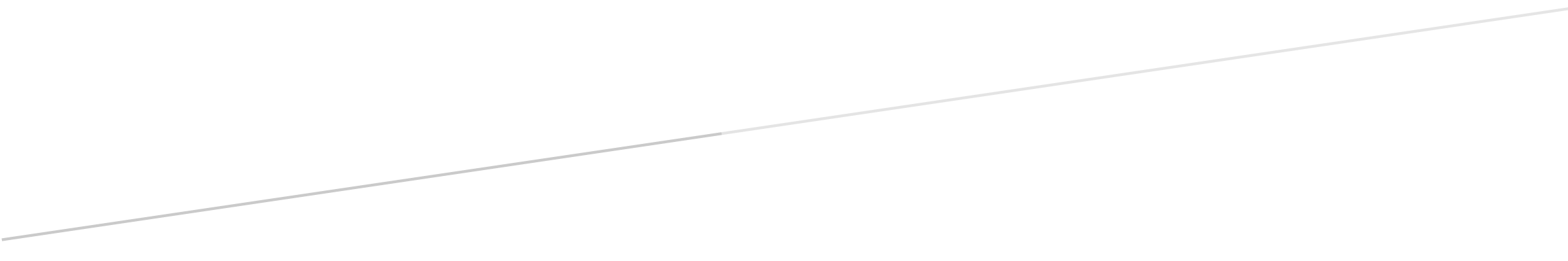 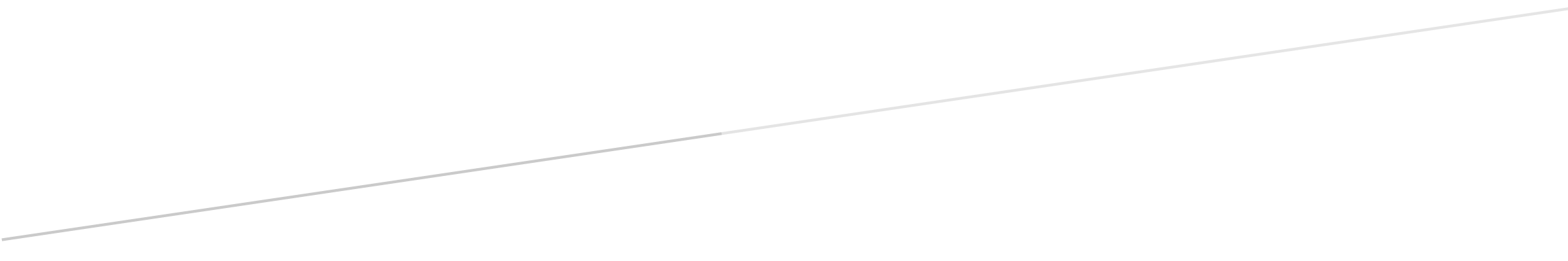 